Certificado de Finalización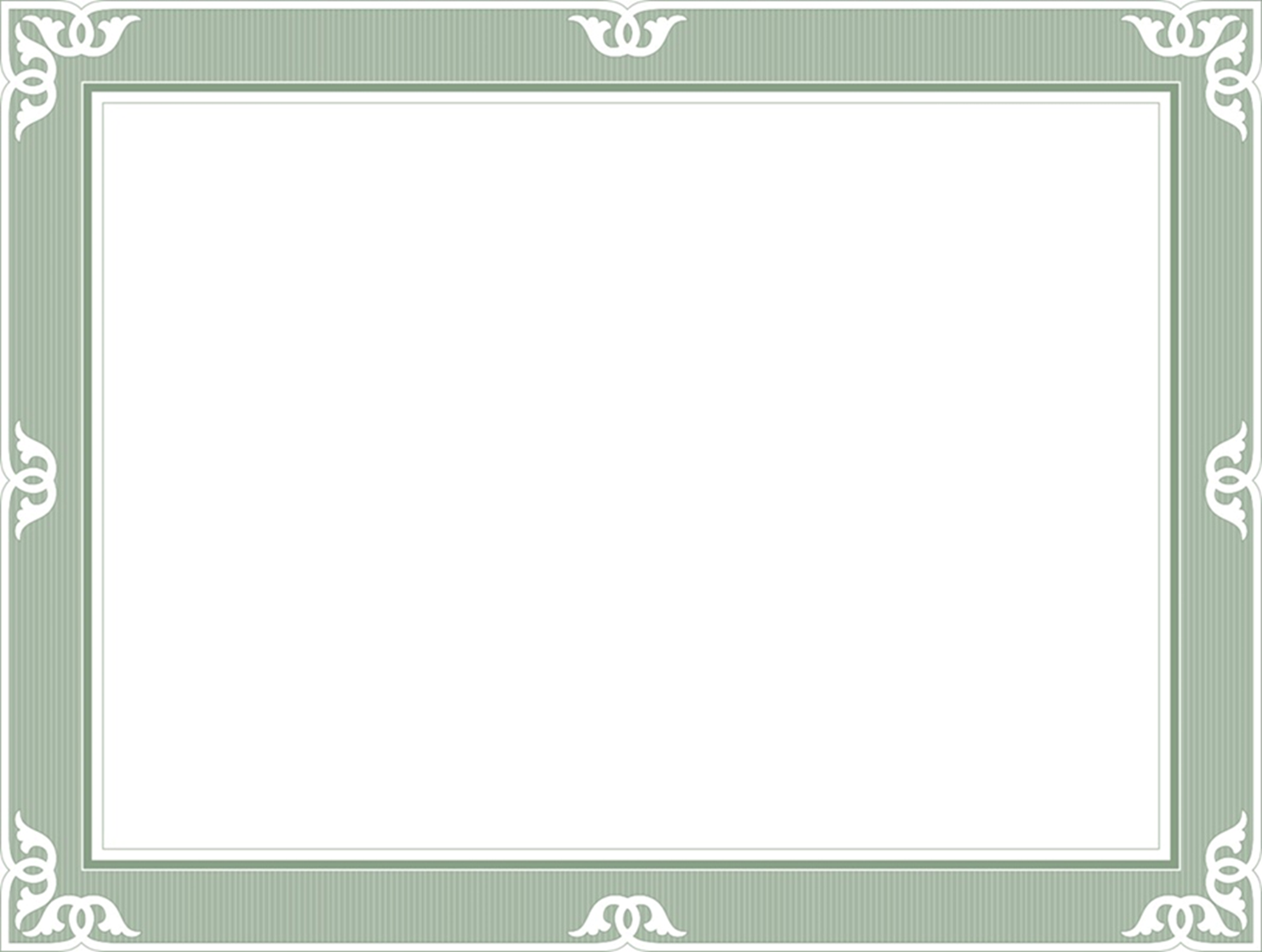 Otorgado a
__________________________________Por la finalización exitosa del curso de Cuidado Informado Sobre el Trauma para el Programa de Prevención de las Clínicas Comunitarias AsociadasPresentado el _______/_______/_______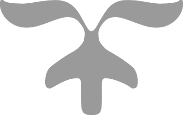          _____________________________